Zit je kind in groep 7 of 8 van de basisschool?Gaat hij/zij na de zomervakantie naar het voortgezet onderwijs en vindt hij/ zij dit spannend?Gaat het huiswerk maken op de basisschool nu al moeizaam en moet je er constant achter aan?Voorzie je problemen bij het maken van een goede planning? Of is hij/zij juist overmatig aan het plannen en is er weinig plaats voor ontspanning?Is je kind nu al vaak zenuwachtig voor een toets?OFZit je kind op het voortgezet onderwijs?Is er vaak strijd over het huiswerk maken?Ontstaat er vaak paniek op de laatste avond voor een toets?ging het leren op de basisschool of in de brugklas nog gemakkelijk, maar haalt hij vanaf klas 2 veel onvoldoendes?Is er sprake van twijfel over de overgang naar de volgende klas of zelfs van overstappen naar een lager niveau?Weet hij eigenlijk niet HOE hij moet leren, waardoor er meer tijd overblijft voor ontspanning?Is de motivatie voor school ver te zoeken?Hoe fijn zou het zijn als...je kind vol zelfvertrouwen de overstap gaat maken naar het voortgezet onderwijs en jullie een relaxte zomervakantie hebben! je kind weet hoe hij goed kan plannen, waardoor hij op tijd zijn huiswerk af heeft om 's avonds gezellig op de bank te ploffen of om te sporten en lekker te ontspannen!het gezellig is in huis, dus zonder strijd over het huiswerk of spanning over of zij wel overgaat naar de volgende klas! Ik ben Karen Duckers en ik help jullie graag op weg….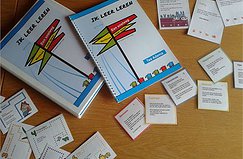 Hoe? Met de training “Ik leer leren.”In 5 bijeenkomsten van 1, 5 uur gaan we in een groepje van maximaal 4 kinderen aan de slag.  Kinderen van de basisschool en het voortgezet onderwijs zitten niet bij elkaar in een groepje.Wat levert deze training jullie op?Jouw kind gaat met meer zelfvertrouwen beginnen op het voortgezet onderwijsJouw kind weet welke leerstijlen bij hem het beste passenJouw kind weet hoe hij zich kan motiveren om te lerenJouw kind  weet hoe hij negatieve gedachten om kan zetten in positieve gedachtenJouw kind maakt met meer plezier zijn huiswerkJouw kind weet dat met zijn goede planning hij meer vrije tijd overhoudtJouw kind weet hoe hij zich beter kan concentrerenEn jij als ouder hebt geen strijd meer over het huiswerk met jouw kindEventjes praktisch:Wanneer? Houdt de agenda in de gaten wanneer er weer een training start of bel, app mail! 5 bijeenkomsten van 1, 5 uur in een groepje van max 4 kinderen.Waar?Balatonmeer 79 in Amersfoort-VathorstKosten?De training kost in een groepje van 2-4 kinderen € 182,50 en dit is inclusief het werkboek a € 32,50Liever de training individueel volgen? Dat kan ook. Dan werken we 1 uur per bijeenkomst en dat kost € 45,00 ( uurtarief)